ЦЕНТРАЛЬНАЯ ИЗБИРАТЕЛЬНАЯ КОМИССИЯРЕСПУБЛИКИ ТАТАРСТАНП О С Т А Н О В Л Е Н И Ег. КазаньО сборе предложений по кандидатурам для дополнительного зачисления в резерв составов участковых избирательных комиссийна территории Республики ТатарстанРуководствуясь пунктом 10 статьи 23 Федерального закона «Об основных гарантиях избирательных прав и права на участие в референдуме граждан Российской Федерации», разделом 2.1 Порядка формирования резерва составов участковых комиссий и назначения нового члена участковой комиссии из резерва составов участковых комиссий, утвержденного постановлением Центральной избирательной комиссии Российской Федерации от 05 декабря 2012 года № 152/1137-6, постановлением Центральной избирательной комиссии Республики Татарстан от 24 января 2013 года № 8/56 «О структуре резерва составов участковых избирательных комиссий на территории Республики Татарстан» Центральная избирательная комиссия Республики Татарстан постановляет:1. Провести сбор предложений по кандидатурам для дополнительного зачисления в резерв составов участковых избирательных комиссий на территории Республики Татарстан в период с 29 июля по 18 августа 2016 года.2. Утвердить текст информационного сообщения о сборе предложений по кандидатурам для дополнительного зачисления в резерв составов участковых избирательных комиссий на территории Республики Татарстан (прилагается).3. Территориальным избирательным комиссиям Республики Татарстан:3.1. Осуществить прием предложений по кандидатурам для дополнительного зачисления в резерв составов участковых избирательных комиссий Республики Татарстан в период с 29 июля по 18 августа 2016 года.3.2. Направить решения о предложении кандидатур для дополнительного зачисления в резерв составов участковых избирательных комиссий в Центральную избирательную комиссия Республики Татарстан не позднее 23 августа 2016 года.4. Опубликовать информационное сообщение о сборе предложений по кандидатурам для дополнительного зачисления в резерв составов участковых избирательных комиссий на территории Республики Татарстан в газетах «Республика Татарстан», «Ватаным Татарстан» и разместить на официальном сайте Центральной избирательной комиссии Республики Татарстан в информационно-телекоммуникационной сети «Интернет».5. Направить настоящее постановление в территориальные избирательные комиссии Республики Татарстан.6. Контроль за исполнением настоящего постановления возложить на секретаря Центральной избирательной комиссии Республики Татарстан Н.П.  Борисову.ИНФОРМАЦИОННОЕ СООБЩЕНИЕО СБОРЕ ПРЕДЛОЖЕНИЙ ПО КАНДИДАТУРАМ ДЛЯДОПОЛНИТЕЛЬНОГО ЗАЧИСЛЕНИЯ В РЕЗЕРВ СОСТАВОВ УЧАСТКОВЫХ ИЗБИРАТЕЛЬНЫХ КОМИССИЙ НА ТЕРРИТОРИИ РЕСПУБЛИКИ ТАТАРСТАНРуководствуясь пунктом 10 статьи 23 Федерального закона «Об основных гарантиях избирательных прав и права на участие в референдуме граждан Российской Федерации», на основании постановления Центральной избирательной комиссии Российской Федерации от 5 декабря 2012 года № 152/1137-6 «О порядке формирования резерва составов участковых комиссий и назначения нового члена участковой комиссии из резерва составов участковых комиссий», постановления Центральной избирательной комиссии Республики Татарстан от 24 января 2013 года № 8/56 «О структуре резерва составов участковых избирательных комиссий на территории Республики Татарстан» Центральная избирательная комиссия Республики Татарстан объявляет сбор предложений по кандидатурам для дополнительного зачисления в резерв составов участковых избирательных комиссий на территории Республики Татарстан.Прием документов осуществляется соответствующими территориальными избирательными комиссиями Республики Татарстан в период с 29 июля по 18 августа 2016 года.- в рабочие дни – с 9.00 до 18.00;- в субботу – с 9.00 до 13.00;- воскресенье – выходной день.По адресам:В резерв составов участковых избирательных комиссий не зачисляются кандидатуры, не соответствующие требованиям, установленным пунктом 1 статьи 29 Федерального закона, а именно:- лица, не имеющие гражданства Российской Федерации, а также граждане Российской Федерации, имеющие гражданство иностранного государства либо вид на жительство или иной документ, подтверждающий право на постоянное проживание гражданина Российской Федерации на территории иностранного государства;- граждане Российской Федерации, признанные решением суда, вступившим в законную силу, недееспособными, ограниченно дееспособными;- граждане Российской Федерации, не достигшие возраста 18 лет;- депутаты законодательных (представительных) органов государственной власти, органов местного самоуправления;- выборные должностные лица, а также главы местных администраций;- судьи (за исключением судей находящихся в отставке), прокуроры;- лица, выведенные из состава комиссий по решению суда, а также лица, утратившие свои полномочия членов комиссий с правом решающего голоса в результате расформирования комиссии (за исключением лиц, в отношении которых судом было установлено отсутствие вины за допущенные комиссией нарушения), - в течение пяти лет со дня вступления в законную силу соответствующего решения суда;- лица, имеющие неснятую и непогашенную судимость, а также лица, подвергнутые в судебном порядке административному наказанию за нарушение законодательства о выборах и референдумах, - в течение одного года со дня вступления в законную силу решения (постановления) суда о назначении административного наказания.При внесении предложения (предложений) для дополнительного зачисления в резерв составов участковых избирательных комиссий на территории Республики Татарстан необходимо представить следующие документыДля политических партий, их региональных отделений, иных структурных подразделений:1. Решение полномочного (руководящего или иного) органа политической партии либо регионального отделения, иного структурного подразделения политической партии о внесении предложения о кандидатурах в резерв составов участковых избирательных комиссий, оформленное в соответствии с требованиями устава политической партии.2. Если предложение о кандидатурах вносит региональное отделение, иное структурное подразделение политической партии, а в уставе политической партии не предусмотрена возможность такого внесения, - решение органа политической партии, уполномоченного делегировать региональному отделению, иному структурному подразделению политической партии полномочия по внесению предложений о кандидатурах в резерв составов участковых избирательных комиссий о делегировании указанных полномочий, оформленное в соответствии с требованиями устава.Для иных общественных объединений:1. Нотариально удостоверенная или заверенная уполномоченным на то органом общественного объединения копия действующего устава общественного объединения.2. Решение полномочного (руководящего или иного) органа общественного объединения о внесении предложения о кандидатурах в резерв составов участковых избирательных комиссий, оформленное в соответствии с требованиями устава, либо решение по этому же вопросу полномочного (руководящего или иного) органа регионального отделения, иного структурного подразделения общественного объединения, наделенного в соответствии с уставом общественного объединения правом принимать такое решение от имени общественного объединения.3. Если предложение о кандидатурах вносит региональное отделение, иное структурное подразделение общественного объединения, а в уставе общественного объединения указанный в пункте 2 вопрос не урегулирован, - решение органа общественного объединения, уполномоченного в соответствии с уставом общественного объединения делегировать полномочия по внесению предложений о кандидатурах в резерв составов участковых избирательных комиссий, о делегировании таких полномочий и решение органа, которому делегированы эти полномочия, о внесении предложений в резерв составов участковых избирательных комиссий.Для иных субъектов права внесения кандидатур в резерв составов участковых комиссийРешение представительного органа муниципального образования, протокол собрания избирателей по месту жительства, работы, службы, учебы.Форма протокола собрания избирателей приведена в приложении № 3 к Порядку формирования резерва составов участковых комиссий и назначения нового члена участковой комиссии из резерва составов участковых комиссий, утвержденному постановлением ЦИК России от 5 декабря 2012 № 152/1137-6.Кроме того, всеми субъектами права внесения кандидатур должны быть представлены:1. Письменное согласие гражданина Российской Федерации на его назначение членом участковой избирательной комиссии с правом решающего голоса, зачисление в резерв составов участковых комиссий, согласно приложению № 1 к Порядку формирования резерва составов участковых комиссий и назначения нового члена участковой комиссии из резерва составов участковых комиссий, утвержденному постановлением ЦИК России от 5 декабря 2012 № 152/1137-6.2. Копия паспорта или документа, заменяющего паспорт гражданина Российской Федерации, содержащего сведения о гражданстве и месте жительства лица, кандидатура которого предложена для зачисления в резерв составов участковых избирательных комиссий.Образцы документов размещены на официальном сайте Центральной избирательной комиссии Республики Татарстан в информационно-телекоммуникационной сети «Интернет» в разделе «Резерв составов участковых комиссий», в подразделе «Дополнительное зачисление в резерв составов участковых избирательных комиссий 2016 г.».Кандидатуры, в отношении которых отсутствуют документы, необходимые для зачисления в резерв составов участковых избирательных комиссий, в резерв составов участковых избирательных комиссий не зачисляются.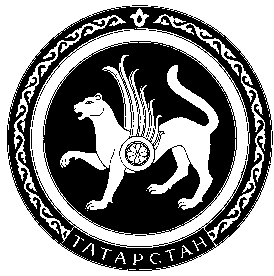 14 июля 2016 г.№ 92/1119 ПредседательЦентральной избирательной комиссииРеспублики ТатарстанЭ.С.ГубайдуллинСекретарьЦентральной избирательной комиссииРеспублики ТатарстанН.П.БорисоваПриложение к постановлению Центральной избирательнойкомиссии Республики Татарстан от 14 июля 2016 года № 92/1119№НаименованиетерриториальнойизбирательнойкомиссииАдрестерриториальнойизбирательнойкомиссии1Авиастроительного района г.Казани420044, г.Казань, ул.Волгоградская, д.32(код 8-843) тел. 519-34-352Вахитовского района г.Казани.Казань, ул.Ипподромная, д.18(код 8-843) тел. 277-03-323Кировского района г.Казани420095, г.Казань, ул.Восстания, д.82, (код 8-843) тел. 557-76-704Московского района г.Казани420095, г.Казань, ул.Восстания, д.82, (код 8-843) тел. 557-76-97, 557-76-755Ново-Савиновского района г.Казани420044, г.Казань, ул.Волгоградская, д.32(код 8-843) тел. 519-34-176Приволжского района г.Казани420049, г.Казань, ул.Ипподромная, д.17(код 8-843) тел. 277-64-647Советского района г.Казани420081, г.Казань, ул.Шуртыгина, д.1, каб.1-13(код 8-843) тел. 273-04-18, 273-04-198Агрызского района                  422230, РТ , г.Агрыз, ул.Гагарина, д.13(код 8-85551) тел. 2-15-61, 2-29-559г.Азнакаево                       423330, г.Азнакаево, ул.Ленина, д.22(885592) тел.7-24-68 10Азнакаевского района       423330, РТ, г.Азнакаево, ул.Ленина, д.22(код 8-85592) тел 7-24-1211Аксубаевского района         423060, РТ, Аксубаевский район, пгт. Аксубаево, ул.Ленина, д.10 (8-84344) тел. 2-88-9712Актанышского района         423740, РТ, Актанышский район, с.Актаныш, ул.Ленина, д.17 (код 8-85552) тел. 3-09-6413Алексеевского района                422900, РТ, Алексеевский район, пгт. Алексеевское, пл. Советская, д.6, (код 8-84341) тел 2-51-0014Алькеевского района               422870, РТ, Алькеевский район, с.Базарные Матаки, ул.Крайнова, д.58(код 8-84346) тел. 2-17-21, 2-17-5715г.Альметьевска                423450, РТ, г.Альметьевск, ул.Ленина, д.39, (код 8-8553) тел. 32-67-8216Альметьевского района      423450, РТ, г.Альметьевск, ул.Ленина, д.39(код 8-8553) тел. 45-50-0517Апастовского района                   422350, РТ, Апастовский район, пгт.Апастово, ул.Советская, д.2 (код 8-84376) тел. 2-25-81 18Арского района                         422000, РТ, г.Арск, пл.Советская, д.14 (код 8-84366) тел.3-00-33, 3-14-3319Атнинского района                422750, РТ, Атнинский район, с.Большая Атня, ул.Советская, д.38 (код 8-84369) тел. 2-10-25,2-10-6620г.Бавлы                              423930, РТ, г.Бавлы, ул.Горюнова, д.12(код 8-85569) тел.5-10-2021Бавлинского района                  423930, РТ, г.Бавлы, ул.Горюнова, д.12(код 8-85569) тел. 5-21-3322Балтасинского района             422250, РТ, Балтасинский район, пгт.Балтаси, ул.Ленина, д.42 (код 8-84368) тел. 2-49-34,2-44-5023г.Бугульмы                         423234, РТ, г.Бугульма, ул.Гафиатуллина, д.7, каб.312 (код 8-85594) тел.4-22-60, 4-31-5024Бугульминского района         423234, РТ, г.Бугульма, ул.Гафиатуллина, д.7, каб.106 (код 8-85594) тел. 4-45-54, 4-30-0525г.Буинска                            422430, РТ, г.Буинск, ул.Жореса, д.110а(код 8-84374)  тел. 3-56-23,3-11-9326Буинского района                    422430, РТ, г.Буинск,  ул.Жореса, д.110а(код 8-84374)  тел. 3-56-24, 3-11-9327Верхнеуслонского района   422570, РТ, Верхнеуслонский район, с.Верхний Услон, ул.Чехова, д.18 (код 8-84379) тел. 2-12-61, 2-18-3928Высокогорского района         422700, РТ, Высокогорский район, пос.ж.д.ст. Высокая Гора, ул.Кооперативная, д. 5(код 8-84365) тел.2-30-53, 2-30-56 29Дрожжановского района         422470, РТ, Дрожжановский район, с.Старое Дрожжаное, ул.Центральная, д.13(8-84375) тел. 2-20-50, 2-22-7130г.Елабуги                           423603, РТ, г.Елабуга, пр.Нефтяников, д.30, каб.15 (код 8-85557) тел. 3-00-19, 3-82-5231Елабужского района                  423603, РТ, г.Елабуга, пр.Нефтяников, д.30 каб.28 (код 8-85557) тел. 3-84-98, 3-82-5232г.Заинска                                 423520, РТ, г.Заинск, ул.Крупской, д. 6, каб.9(код 8-85558) тел. 3-46-7633Заинского района                        423520, РТ, г.Заинск, ул.Крупской, д.6, каб.51 (код 8-85558) тел. 3-48-3234г.Зеленодольска                  422550, РТ, г. Зеленодольск, ул.Ленина, д.41 а, каб.102 (код 8-84371) тел. 4-06-6535Зеленодольского района       422550, РТ, г. Зеленодольск, ул.Ленина, д.41а каб. 101, (код 8-84371) тел. 5-74-34 36Кайбицкого района                    422330, РТ, Кайбицкий район, с.Большие Кайбицы, Солнечный бульвар, д.7(код 8-84370) тел. 2-11-0537Камско-Устьинского района  422820, РТ, Камско-Устьинский район, пгт. Камское-Устье, ул.Калинина, д.31(код 8-84377) тел. 2-11-00, 2-16-8338Кукморского района               422110, РТ, Кукморский район, пгт. Кукмор, ул. Ленина, д.15 (код 8-84364) тел. 2-83-07, 2-83-36 39Лаишевского района                 422610, РТ, г.Лаишево, ул.Первомайская, д.39(код 8-84378) тел. 2-56-77, 2-55-55  40г.Лениногорска                     423250, РТ, г.Лениногорск, ул. Кутузова, д.1 (код 8-85595) тел.5-10-40, 5-59-7041Лениногорского района             423250, РТ, г.Лениногорск, ул. Кутузова, д.1 (код 8-85595) тел. 5-48-9642Мамадышского района            422190, РТ, г.Мамадыш, ул.М.Джалиля, д.23/33(код 8-85563) тел.3-19-56, 3-34-39 43Менделеевского района           423650, РТ, г.Менделеевск, ул.Фомина, д.7(код 8-85549) тел. 2-79-03, 2-55-60 44Мензелинского района         423700, РТ, г.Мензелинск, ул.Ленина, д.80(код 8-85555) тел. 3-22-5945Муслюмовского района         423970, РТ, Муслюмовский район, с.Муслюмово, ул. Пушкина, д.41 (код 8-85556)тел. 2-41-3546Комсомольского района г.Наб.Челны423807, РТ, г.Набережные Челны, пр.М.Джалиля, д.56 (код 8-8552) тел. 71-47-68 47Центрального района г.Наб.Челны423810, РТ, г.Набережные Челны, б-р Энтузиастов, д.11 (код 8-8552) тел. 47-55-3448Автозаводского района г.Наб.Челны423826, РТ, г.Набережные Челны, ул.Шамиля Усманова, д.112 (код 8-8552) тел. 32-97-9849г.Нижнекамска                   423570, РТ, г.Нижнекамск, пр.Строителей, д.12(код 8-8555) тел. 42-49-3150Нижнекамского района         423586, РТ, г.Нижнекамск, пр.Строителей, д.12 (код 8-8555) тел./факс 42-49-3251Новошешминского района     423190, РТ, Новошешминский район, село Новошешминск, ул.Советская, д.80 (код 8-84348) тел./факс 2-32-32 52г.Нурлат                               423040, РТ, г.Нурлат, ул. Школьная, д.7(код 8-84345) тел. 2-36-50, 2-36-5653Нурлатского района                 423040, РТ, г. Нурлат, ул.Хамадеева, д.19(код 8-84345) тел. 2-40-70, 2-46-30 54Пестречинского района        422770, РТ, Пестречинский район, с.Пестрецы, ул.Советская, д.18 (код 8-84367) тел. 3-01-16,3-02-0155Рыбно-Слободского района 422650, РТ, Рыбно-Слободский район, пгт. Рыбная Слобода, ул.Ленина, д.48(код 8-84361) тел. 2-39-53, 2-22-94 56Сабинского района                  422060, РТ, Сабинский район, пгт. Богатые Сабы, ул. Гали Закирова, д.52(код 8-84362) тел. 2-40-6657Сармановского района          423350, РТ, Сармановский район, с.Сарманово, ул.Ленина, д.35 (код 8-85559) тел. 2-58-68, 2-42-6758Спасского района                     422840, РТ, Спасский район, г.Болгар, ул.Пионерская, д.19 (код 8-84347) тел. 3-04-80, 3-08-1859Тетюшского района                   422370, РТ, г.Тетюши, ул. Малкина, д.39(код 8-84373) тел. 2-62-5760Тукаевского района               423800, РТ, г.Набережные Челны, пр.М.Джалиля, д.46 (код 8-8552) тел. 70-25-33 , 70-37-8261Тюлячинского района              422080, РТ, Тюлячинский район, с. Тюлячи, ул.Ленина, д. 46 (код 8-84360) тел. 2-14-34, 2-11-8962Черемшанского района            423100, РТ, Черемшанский район, с.Черемшан, ул. Первомайская, д.27 (код 8-84396)тел. 2-53-07 63г.Чистополя                          422980, РТ, г. Чистополь, ул. Бебеля, д.129, каб.7(код 8-84342) тел. 5-25-74, 5-43-1264Чистопольского района            422980, РТ, г. Чистополь, ул.Бебеля, д.129, каб.6 (код 8-84342) тел. 5-30-6165Ютазинского района                 423950, РТ, Ютазинский район, пгт. Уруссу, ул.Пушкина, д.38 (код 8-85593) тел. 2-81-12Центральная избирательная комиссия Республики Татарстан